บันทึกข้อความ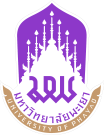 หน่วยงาน   คณะวิทยาการจัดการและสารสนเทศศาสตร์  สาขาวิชา     		  โทร		ที่   ศธ.0590.20(6)/			            		วันที่  	    				เรื่อง  ขอนำส่งรายงานการวิจัยฉบับสมบูรณ์ และขออนุมัติปิดโครงการวิจัย				เรียน  คณบดี		ตามที่ข้าพเจ้า 		   	 ตำแหน่ง   	 สังกัดสาขาวิชา		ได้ดำเนินโครงการ  วิจัย  บริการวิชาการ เรื่อง 	             						โดยใช้ทุนส่วนตัว งบประมาณ 		บาท (	        บาทถ้วน) โดยมีระยะเวลาดำเนินการ 	 เดือน นับตั้งแต่วันที่      เดือน 	      พ.ศ.         ถึงวันที่      เดือน 	      พ.ศ.         	 		บัดนี้ โครงการวิจัยดังกล่าว ได้ดำเนินการเสร็จสิ้นและบรรลุวัตถุประสงค์ของโครงการเรียบร้อยแล้ว ข้าพเจ้าจึงขอนำส่งรายงานการวิจัยฉบับสมบูรณ์ จำนวน 1 เล่ม และขออนุมัติปิดโครงการวิจัย		จึงเรียนมาเพื่อโปรดพิจารณาอนุมัติ ลงชื่อ....................................................      (				)                                       					    หัวหน้าโครงการ2. เรียน คณบดีโปรดพิจารณาอนุมัติดำเนินโครงการวิจัยลงชื่อ....................................................(.....................................................)หัวหน้าสาขาวันที่ .........../.........../.................4. เรียน คณบดี(  ) เห็นควรอนุมัติ     (  ) เห็นควรไม่อนุมัติ  ลงชื่อ....................................................( ดร.วารัชต์  มัธยมบุรุษ )รักษาการแทนรองคณบดีฝ่ายวิจัยและบริการวิชาการวันที่ .........../.........../.................3. เรียน คณบดีเห็นควรอนุมัติและให้ดำเนินการบันทึกข้อมูลลงชื่อ....................................................(นางสาววงเดือน  ศักดิ์บุญเรือง)ผู้ประสานงานวิจัยวันที่ .........../.........../.................(  ) อนุมัติ      (  ) ไม่อนุมัติ  ลงชื่อ....................................................(ผศ.ดร.ประกอบศิริ  ภักดีพินิจ)คณบดีคณะวิทยาการจัดการและสารสนเทศศาสตร์วันที่ .........../.........../.................